Lifespan Respite Care Volunteer Application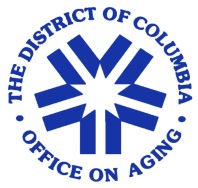 District of Columbia Office on Aging500 K Street NE Washington, D.C.  20002Name:								Date of Birth: Gender:					Address:Home Phone:							Cell Phone: Email: Ward:Emergency Contact: Name:Address: Relationship: Home Phone: 							Cell Phone: Do you have reliable transportation?  Please check or circle all that apply.Personal Vehicle ___		Taxi ___	Metro___	Metro Access___	Have you ever been convicted of a misdemeanor or a felony? Yes or No  If yes, please explain:Are you at least 18 years old? Yes   NoReferral Source: Address:Business Phone: Qualifications: Describe your qualifications and why you can make a contribution to the lifespan respite volunteer program: __________________________________________________________________________________________________________________________________________________________________ _____________________________________________________________________________________Volunteer Signature: ______________________________________________		Date:________All applicants are subject to background checks requirements. 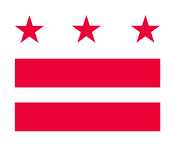 Availability8 am -12 pm 12 pm- 4 pm4 pm-8 pmDesired Ward to Work in? SundayMondayTuesdayWednesdayThursdayFridaySaturday